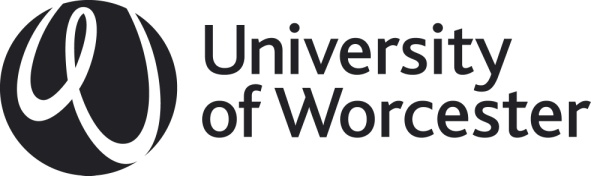 APPG FORM 3: Request for Significant ChangeTo be read in conjunction with the Procedures for Course Closure, Suspension and Significant Change and to be completed by the School/Institute making the request.NOTE: Where the proposed Significant Change has implications for contractual liabilities, resource implications, public information, and communications with applicants and/or students, the Course Team should complete the APPG Form 1: New Course Proposal. Please see APPG Guidance 1: Relationship between Course Change, Course Re-Approval and APPG.Where the proposed Significant Change also has cost implications, an APPG Costings Form (available from, and completed in conjunction with, Finance) should also be provided.A completed APPG Form 4 - Provision of Information for Prospective Students should also be provided.The proposal will be considered by APPG. School/Institute Representative/s and the relevant Finance Management Accountant who prepared the APPG Costings Form may be invited to join the APPG meeting to respond to any questions about this item.1.	School/Institute (and Academic Partner, if relevant)2.	Course (please provide full course title to which this request relates)3.1    Details of the proposed change3.2    Intended date of implementation 3.3   To whom the revisions will apply:(eg applicants and current Year 1 students etc)4.	Course Code5.	Type of Programme (eg FdA, FdSc, Hons Degree, PG, SH)6.	Location of Delivery7.	Mode of Attendance (please select)Full TimePart Time8.	Current Number of Students by level:9.	Current Number of Applicants/ Offers/ Acceptances: 10.	Rationale for significant change/revisions:11.	Implications of significant change/revisions for students, other stakeholders, partners etc12.	Details of discussions with collaborative partner/s and/or other Schools where relevant (eg if JH, shared modules)13.	Supporting statement by Head of School/Institute13.	Supporting statement by Head of School/Institute13.	Supporting statement by Head of School/Institute13.	Supporting statement by Head of School/InstituteSigned:Date: